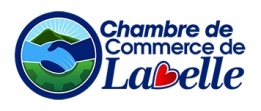 ASSEMBLÉE GÉNÉRALE ANNUELLELa Chambre de commerce de Labelle est heureuse de vous convier à son assemblée générale annuelle qui se tiendra mardi le 29 septembre 2015 à 17 h 30 à la salle Valiquette 
située au 2ième étage de la bibliothèque, 7393 Boul. du Curé Labelle, LabelleOrdre du jour :17 h 30 : Accueil et inscription des participants 17 h 40 : Ouverture de la séance (président)Adoption du procès-verbal de l’assemblée générale du  5 mai 2014Adoption de l’ordre du jour de l’AGA du 29 septembre 2015Présentation des  grands dossiers ou comités pour la période du1er mai 2014 au 30 avril 2015 (président) :Réalité augmentée – AventuRA LabelleAbris commerciaux et industriels permanentsGuide touristiqueConférence coopérative de développementTourisme et cultureLettre de soutien – Service de protection de la fauneProposition soumise à la Municipalité: permis d'affaires de projet aux couleurs ''SDC'' à LabelleReprésentation auprès de la Municipalité: Structure pour descente de la rivièreReprésentation auprès de la Municipalité: Localisation Bureau Accueil Touristique.Autres	Projets 2015-2016 :Tournoi de golf (juin 2016)Guide touristiqueRéalité augmentée Tourisme et cultureRésidentiel et villégiatureCommerceIndustriel légerPériode de questions  et échangeÉlections des membres au conseil d’administrationPrésentation de l'équipe du Desjardins Entreprises LaurentidesDiversMot de la finLevée de la séance	« «  GOÛTER  OFFERT PAR LA CHAMBRE DE COMMERCE » » s.v.p. confirmer votre présence avant le  24 septembre par courriel à info@cclabelle.com ou par téléphone au numéro 819-717-3582.